2016-R21-T-1508718ĮsakymasDĖL VALSTYBINIO SOCIALINIO DRAUDIMO FONDO VALDYBOS KLAIPĖDOS SKYRIAUS DIREKTORIAUS 2015 M. BALANDŽIO 15 D. ĮSAKYMO NR. V-219 "DĖL VALSTYBINIO SOCIALINIO DRAUDIMO FONDO VALDYBOS KLAIPĖDOS SKYRIAUS SUPAPRASTINTŲ VIEŠŲJŲ PIRKIMŲ TAISYKLIŲ PATVIRTINIMO" PAKEItimo2016 m. lapkričio 15 d. Nr. V-707KlaipėdaVadovaudamasis Lietuvos Respublikos viešųjų pirkimų įstatymo 85 straipsnio 2 dalimi, Lietuvos Respublikos viešųjų pirkimų įstatymo Nr. I-1491 7 straipsnio pakeitimo įstatymu, Valstybinio socialinio draudimo fondo valdybos prie Socialinės apsaugos ir darbo ministerijos direktoriaus 2010 m. rugsėjo 28 d. įsakymu Nr. V-394 patvirtintų Valstybinio socialinio draudimo fondo valdybos (toliau – VSDFV) Klaipėdos skyriaus nuostatų 22.8 papunkčiu:1. P a k e i č i u VSDFV Klaipėdos skyriaus direktoriaus 2015 m. balandžio 15 d. įsakymo Nr. V-219 „Dėl Valstybinio socialinio draudimo fondo valdybos Klaipėdos skyriaus supaprastintų viešųjų pirkimų taisyklių patvirtinimo“ 1 punktu patvirtintų Valstybinio socialinio draudimo fondo valdybos Klaipėdos skyriaus supaprastintų viešųjų pirkimų taisyklių 18 punktą ir jį išdėstau taip:„18. Perkančioji organizacija apie pradedamą bet kurį pirkimą, taip pat nustatytą laimėtoją ir ketinamą sudaryti bei sudarytą pirkimo sutartį nedelsdama, tačiau ne anksčiau negu skelbimas bus paskelbtas CVP IS, informuoja Valstybinio socialinio draudimo fondo valdybos prie Socialinės apsaugos ir darbo ministerijos tinklalapyje nurodydama:1)	apie pradedamą pirkimą – pirkimo objektą, pirkimo būdą ir jo pasirinkimo priežastis;2) apie nustatytą laimėtoją ir ketinamą sudaryti pirkimo sutartį – pirkimo objektą, numatomą pirkimo sutarties kainą, laimėjusio dalyvio pavadinimą, jo pasirinkimo priežastis ir, jeigu žinoma, pirkimo sutarties įsipareigojimų dalį, kuriai laimėtojas ketina pasitelkti subrangovus, subtiekėjus ar subteikėjus;3) apie sudarytą pirkimo sutartį – pirkimo objektą, pirkimo sutarties kainą, laimėjusio dalyvio pavadinimą ir, jeigu žinoma, pirkimo sutarties įsipareigojimų dalį, kuriai laimėtojas ketina pasitelkti subrangovus, subtiekėjus ar subteikėjus.“.2. Nustatau, kad šio įsakymo 1 punktas įsigalioja 2017 m. sausio 1 d.3. Į p a r e i g o j u Ūkio skyrių šį įsakymą ir aktualią VSDFV Klaipėdos skyriaus supaprastintų viešųjų pirkimų taisyklių redakciją 2017 m. sausio 1 d. ne vėliau kaip per 3 darbo dienas nuo šio įsakymo priėmimo paskelbti Centrinėje viešųjų pirkimų informacinėje sistemoje Informacijos viešinimo Centrinėje viešųjų pirkimų informacinėje sistemoje tvarkos apraše, patvirtintame Viešųjų pirkimų tarnybos direktoriaus 2015 m. gruodžio 31 d. įsakymu Nr. 1S-222 „Dėl informacijos viešinimo Centrinėje viešųjų pirkimų informacinėje sistemoje tvarkos aprašo patvirtinimo“, nustatyta tvarka.4. Pavedu Dokumentų tvarkymo skyriaus vedėjui su šiuo įsakymu supažindinti direktoriaus pavaduotojus, struktūrinių padalinių vedėjus, VSDFV Klaipėdos skyriaus viešųjų pirkimų komisijos pirmininką ir narius, pirkimų organizatorius.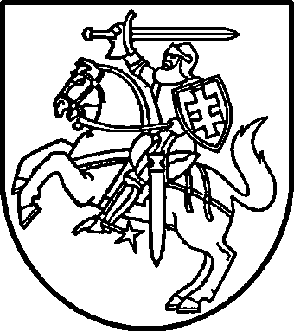 Valstybinio socialinio draudimo fondo valdybos Klaipėdos skyriaus DirektoriusValstybinio socialinio draudimo fondo valdybos Klaipėdos skyriaus DirektoriusDirektorius                               Valdemaras Anužis